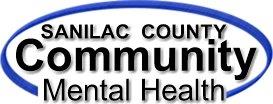 Enhancing Lives, Promoting Independence, Embracing RecoveryMEDICATION NOTIFICATION FOR SKILL BUILDING PROGRAMDate ____________________TO: ____________________________RE: _________________________________	CASE #:________________The above-named person receives medication while attending services at Sanilac County Community Mental Health. In order to prevent disruption of services with the JTI Program, the following needs to be completed before ______________________________.We need a new supply of the following medication/s.________________________________________________________________________________________________We have less than two weeks of medication on hand. Please ensure the individual’s supply of medication has been refilled before ___________________________________.If you have any questions, please feel free to contact me at:Sanilac County Community Mental Health227 E. Sanilac AvenueSandusky, MI  48471810-648-0330810-648-5107 (FAX)Thank You,__________________________________________________(Staff Signature)CC:	____CHART____ Case Manager